 Ministério da Educação
Instituto Federal de Educação, Ciência e Tecnologia do Rio Grande do Norte 
Campus XXXXXXXX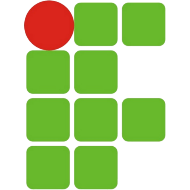 TERMO DE CONFIDENCIALIDADE	Eu, (nome do pesquisador responsável, mesmo nome inserido na Plataforma Brasil) e meu orientando ou orientador (a) (nome do orientando (a) ou do orientador (a)) ou minha equipe composta por (citar o nome de todos os participantes da pesquisa), comprometemo-nos a guardar sigilo absoluto sobre os dados coletados (colocar o nome do setor, se for o caso), os quais serão utilizados para o desenvolvimento da pesquisa intitulada (título da pesquisa), durante e após a conclusão desta.	Asseguramos que os dados coletados serão utilizados exclusivamente para a execução do projeto em questão e serão guardados por um período mínimo de 5 anos, sob a responsabilidade do(a) pesquisador(a) coordenador(a) da pesquisa.	Asseguramos, ainda, que as informações geradas somente serão divulgadas de forma anônima, não sendo usadas iniciais ou quaisquer outras indicações que possam identificar os participantes da pesquisa e a Instituição.Local, ____/_____/______.__________________________________Nome e assinatura (mesmo nome inserido na Plataforma Brasil) Pesquisador(a) Responsável CPF do(a) pesquisador(a) responsável:__________________________________Nome e assinatura Orientando(a): CPF do(a) Orientando(a):__________________________________Nome e assinatura Membro da Equipe de PesquisaCPF do Membro da Equipe de PesquisaOBS¹.: caso o(a) orientador(a) seja o(a) pesquisador(a) responsável, não é necessário repetir o campo para o nome e para a assinatura. Igualmente vale se o(a) orientando(a) for o(a) pesquisador(a). Os orientandos apenas podem ser pesquisadores responsáveis em caso de pós-graduação.OBS².: todos, orientador(a), coorientador(a), orientando(a)(s), membros de equipe de pesquisa devem estar incluídos na Plataforma Brasil. Para isso, é necessário que possuam cadastro na Plataforma Brasil.